Si tiene direcciones adicionales fuera del estado, adjunte otra hoja de papel. 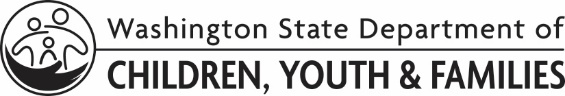 LICENSING DIVISION (LD)Confirmación de antecedentes y revisión fuera del estadoBackground Confirmation and Out of State CheckLICENSING DIVISION (LD)Confirmación de antecedentes y revisión fuera del estadoBackground Confirmation and Out of State CheckLICENSING DIVISION (LD)Confirmación de antecedentes y revisión fuera del estadoBackground Confirmation and Out of State CheckLICENSING DIVISION (LD)Confirmación de antecedentes y revisión fuera del estadoBackground Confirmation and Out of State CheckLICENSING DIVISION (LD)Confirmación de antecedentes y revisión fuera del estadoBackground Confirmation and Out of State CheckLICENSING DIVISION (LD)Confirmación de antecedentes y revisión fuera del estadoBackground Confirmation and Out of State CheckLICENSING DIVISION (LD)Confirmación de antecedentes y revisión fuera del estadoBackground Confirmation and Out of State CheckLICENSING DIVISION (LD)Confirmación de antecedentes y revisión fuera del estadoBackground Confirmation and Out of State CheckLICENSING DIVISION (LD)Confirmación de antecedentes y revisión fuera del estadoBackground Confirmation and Out of State CheckLICENSING DIVISION (LD)Confirmación de antecedentes y revisión fuera del estadoBackground Confirmation and Out of State CheckLICENSING DIVISION (LD)Confirmación de antecedentes y revisión fuera del estadoBackground Confirmation and Out of State CheckLICENSING DIVISION (LD)Confirmación de antecedentes y revisión fuera del estadoBackground Confirmation and Out of State CheckLICENSING DIVISION (LD)Confirmación de antecedentes y revisión fuera del estadoBackground Confirmation and Out of State CheckVisite el sitio de la Unidad Central de Verificación de Antecedentes (BCCU) en https://fortress.wa.gov/dshs/bcs/ (acceso con Google Chrome) para llenar el formulario de autorización de investigación de antecedentes. Hacerlo le tomará aproximadamente 15 minutos. Asegúrese de que tiene suficiente tiempo antes de iniciar el proceso de autorización de antecedentes. Cuando termine, recibirá un código de confirmación en línea. Capture ese código aquí:Visite el sitio de la Unidad Central de Verificación de Antecedentes (BCCU) en https://fortress.wa.gov/dshs/bcs/ (acceso con Google Chrome) para llenar el formulario de autorización de investigación de antecedentes. Hacerlo le tomará aproximadamente 15 minutos. Asegúrese de que tiene suficiente tiempo antes de iniciar el proceso de autorización de antecedentes. Cuando termine, recibirá un código de confirmación en línea. Capture ese código aquí:Visite el sitio de la Unidad Central de Verificación de Antecedentes (BCCU) en https://fortress.wa.gov/dshs/bcs/ (acceso con Google Chrome) para llenar el formulario de autorización de investigación de antecedentes. Hacerlo le tomará aproximadamente 15 minutos. Asegúrese de que tiene suficiente tiempo antes de iniciar el proceso de autorización de antecedentes. Cuando termine, recibirá un código de confirmación en línea. Capture ese código aquí:Visite el sitio de la Unidad Central de Verificación de Antecedentes (BCCU) en https://fortress.wa.gov/dshs/bcs/ (acceso con Google Chrome) para llenar el formulario de autorización de investigación de antecedentes. Hacerlo le tomará aproximadamente 15 minutos. Asegúrese de que tiene suficiente tiempo antes de iniciar el proceso de autorización de antecedentes. Cuando termine, recibirá un código de confirmación en línea. Capture ese código aquí:Visite el sitio de la Unidad Central de Verificación de Antecedentes (BCCU) en https://fortress.wa.gov/dshs/bcs/ (acceso con Google Chrome) para llenar el formulario de autorización de investigación de antecedentes. Hacerlo le tomará aproximadamente 15 minutos. Asegúrese de que tiene suficiente tiempo antes de iniciar el proceso de autorización de antecedentes. Cuando termine, recibirá un código de confirmación en línea. Capture ese código aquí:Visite el sitio de la Unidad Central de Verificación de Antecedentes (BCCU) en https://fortress.wa.gov/dshs/bcs/ (acceso con Google Chrome) para llenar el formulario de autorización de investigación de antecedentes. Hacerlo le tomará aproximadamente 15 minutos. Asegúrese de que tiene suficiente tiempo antes de iniciar el proceso de autorización de antecedentes. Cuando termine, recibirá un código de confirmación en línea. Capture ese código aquí:Visite el sitio de la Unidad Central de Verificación de Antecedentes (BCCU) en https://fortress.wa.gov/dshs/bcs/ (acceso con Google Chrome) para llenar el formulario de autorización de investigación de antecedentes. Hacerlo le tomará aproximadamente 15 minutos. Asegúrese de que tiene suficiente tiempo antes de iniciar el proceso de autorización de antecedentes. Cuando termine, recibirá un código de confirmación en línea. Capture ese código aquí:Visite el sitio de la Unidad Central de Verificación de Antecedentes (BCCU) en https://fortress.wa.gov/dshs/bcs/ (acceso con Google Chrome) para llenar el formulario de autorización de investigación de antecedentes. Hacerlo le tomará aproximadamente 15 minutos. Asegúrese de que tiene suficiente tiempo antes de iniciar el proceso de autorización de antecedentes. Cuando termine, recibirá un código de confirmación en línea. Capture ese código aquí:Visite el sitio de la Unidad Central de Verificación de Antecedentes (BCCU) en https://fortress.wa.gov/dshs/bcs/ (acceso con Google Chrome) para llenar el formulario de autorización de investigación de antecedentes. Hacerlo le tomará aproximadamente 15 minutos. Asegúrese de que tiene suficiente tiempo antes de iniciar el proceso de autorización de antecedentes. Cuando termine, recibirá un código de confirmación en línea. Capture ese código aquí:Visite el sitio de la Unidad Central de Verificación de Antecedentes (BCCU) en https://fortress.wa.gov/dshs/bcs/ (acceso con Google Chrome) para llenar el formulario de autorización de investigación de antecedentes. Hacerlo le tomará aproximadamente 15 minutos. Asegúrese de que tiene suficiente tiempo antes de iniciar el proceso de autorización de antecedentes. Cuando termine, recibirá un código de confirmación en línea. Capture ese código aquí:Visite el sitio de la Unidad Central de Verificación de Antecedentes (BCCU) en https://fortress.wa.gov/dshs/bcs/ (acceso con Google Chrome) para llenar el formulario de autorización de investigación de antecedentes. Hacerlo le tomará aproximadamente 15 minutos. Asegúrese de que tiene suficiente tiempo antes de iniciar el proceso de autorización de antecedentes. Cuando termine, recibirá un código de confirmación en línea. Capture ese código aquí:Visite el sitio de la Unidad Central de Verificación de Antecedentes (BCCU) en https://fortress.wa.gov/dshs/bcs/ (acceso con Google Chrome) para llenar el formulario de autorización de investigación de antecedentes. Hacerlo le tomará aproximadamente 15 minutos. Asegúrese de que tiene suficiente tiempo antes de iniciar el proceso de autorización de antecedentes. Cuando termine, recibirá un código de confirmación en línea. Capture ese código aquí:Visite el sitio de la Unidad Central de Verificación de Antecedentes (BCCU) en https://fortress.wa.gov/dshs/bcs/ (acceso con Google Chrome) para llenar el formulario de autorización de investigación de antecedentes. Hacerlo le tomará aproximadamente 15 minutos. Asegúrese de que tiene suficiente tiempo antes de iniciar el proceso de autorización de antecedentes. Cuando termine, recibirá un código de confirmación en línea. Capture ese código aquí:Visite el sitio de la Unidad Central de Verificación de Antecedentes (BCCU) en https://fortress.wa.gov/dshs/bcs/ (acceso con Google Chrome) para llenar el formulario de autorización de investigación de antecedentes. Hacerlo le tomará aproximadamente 15 minutos. Asegúrese de que tiene suficiente tiempo antes de iniciar el proceso de autorización de antecedentes. Cuando termine, recibirá un código de confirmación en línea. Capture ese código aquí:Visite el sitio de la Unidad Central de Verificación de Antecedentes (BCCU) en https://fortress.wa.gov/dshs/bcs/ (acceso con Google Chrome) para llenar el formulario de autorización de investigación de antecedentes. Hacerlo le tomará aproximadamente 15 minutos. Asegúrese de que tiene suficiente tiempo antes de iniciar el proceso de autorización de antecedentes. Cuando termine, recibirá un código de confirmación en línea. Capture ese código aquí:Visite el sitio de la Unidad Central de Verificación de Antecedentes (BCCU) en https://fortress.wa.gov/dshs/bcs/ (acceso con Google Chrome) para llenar el formulario de autorización de investigación de antecedentes. Hacerlo le tomará aproximadamente 15 minutos. Asegúrese de que tiene suficiente tiempo antes de iniciar el proceso de autorización de antecedentes. Cuando termine, recibirá un código de confirmación en línea. Capture ese código aquí:Visite el sitio de la Unidad Central de Verificación de Antecedentes (BCCU) en https://fortress.wa.gov/dshs/bcs/ (acceso con Google Chrome) para llenar el formulario de autorización de investigación de antecedentes. Hacerlo le tomará aproximadamente 15 minutos. Asegúrese de que tiene suficiente tiempo antes de iniciar el proceso de autorización de antecedentes. Cuando termine, recibirá un código de confirmación en línea. Capture ese código aquí:Código de confirmación en línea:Código de confirmación en línea:Código de confirmación en línea:Autorización de antecedentes para:Autorización de antecedentes para:Autorización de antecedentes para:Autorización de antecedentes para:Autorización de antecedentes para:Autorización de antecedentes para:Autorización de antecedentes para:Autorización de antecedentes para:Autorización de antecedentes para:Autorización de antecedentes para:Autorización de antecedentes para:Autorización de antecedentes para:Autorización de antecedentes para:Autorización de antecedentes para:Autorización de antecedentes para:Autorización de antecedentes para:Autorización de antecedentes para:NOMBRESEGUNDO NOMBRESEGUNDO NOMBRESEGUNDO NOMBRESEGUNDO NOMBRESEGUNDO NOMBRESEGUNDO NOMBREAPELLIDOAPELLIDOAPELLIDOAPELLIDOAPELLIDOSUFIJOSUFIJOSUFIJOFECHA DE NACIMIENTOFECHA DE NACIMIENTOEscriba todos los nombres que haya usado antes; incluya nombres, segundos nombres, apellidos, apodos y nombres de soltera.Escriba todos los nombres que haya usado antes; incluya nombres, segundos nombres, apellidos, apodos y nombres de soltera.Escriba todos los nombres que haya usado antes; incluya nombres, segundos nombres, apellidos, apodos y nombres de soltera.Escriba todos los nombres que haya usado antes; incluya nombres, segundos nombres, apellidos, apodos y nombres de soltera.Escriba todos los nombres que haya usado antes; incluya nombres, segundos nombres, apellidos, apodos y nombres de soltera.Escriba todos los nombres que haya usado antes; incluya nombres, segundos nombres, apellidos, apodos y nombres de soltera.Escriba todos los nombres que haya usado antes; incluya nombres, segundos nombres, apellidos, apodos y nombres de soltera.Escriba todos los nombres que haya usado antes; incluya nombres, segundos nombres, apellidos, apodos y nombres de soltera.Escriba todos los nombres que haya usado antes; incluya nombres, segundos nombres, apellidos, apodos y nombres de soltera.Escriba todos los nombres que haya usado antes; incluya nombres, segundos nombres, apellidos, apodos y nombres de soltera.Escriba todos los nombres que haya usado antes; incluya nombres, segundos nombres, apellidos, apodos y nombres de soltera.Escriba todos los nombres que haya usado antes; incluya nombres, segundos nombres, apellidos, apodos y nombres de soltera.Escriba todos los nombres que haya usado antes; incluya nombres, segundos nombres, apellidos, apodos y nombres de soltera.Escriba todos los nombres que haya usado antes; incluya nombres, segundos nombres, apellidos, apodos y nombres de soltera.Escriba todos los nombres que haya usado antes; incluya nombres, segundos nombres, apellidos, apodos y nombres de soltera.Escriba todos los nombres que haya usado antes; incluya nombres, segundos nombres, apellidos, apodos y nombres de soltera.Escriba todos los nombres que haya usado antes; incluya nombres, segundos nombres, apellidos, apodos y nombres de soltera.NOMBRESEGUNDO NOMBRESEGUNDO NOMBRESEGUNDO NOMBRESEGUNDO NOMBRESEGUNDO NOMBRESEGUNDO NOMBREAPELLIDOAPELLIDOAPELLIDOAPELLIDOAPELLIDOSUFIJOSUFIJOSUFIJOSUFIJOSUFIJOSi tiene nombres adicionales, adjunte otra hoja de papel.	Si tiene nombres adicionales, adjunte otra hoja de papel.	Si tiene nombres adicionales, adjunte otra hoja de papel.	Si tiene nombres adicionales, adjunte otra hoja de papel.	Si tiene nombres adicionales, adjunte otra hoja de papel.	Si tiene nombres adicionales, adjunte otra hoja de papel.	Si tiene nombres adicionales, adjunte otra hoja de papel.	Si tiene nombres adicionales, adjunte otra hoja de papel.	Si tiene nombres adicionales, adjunte otra hoja de papel.	Si tiene nombres adicionales, adjunte otra hoja de papel.	Si tiene nombres adicionales, adjunte otra hoja de papel.	Si tiene nombres adicionales, adjunte otra hoja de papel.	Si tiene nombres adicionales, adjunte otra hoja de papel.	Si tiene nombres adicionales, adjunte otra hoja de papel.	Si tiene nombres adicionales, adjunte otra hoja de papel.	Si tiene nombres adicionales, adjunte otra hoja de papel.	Si tiene nombres adicionales, adjunte otra hoja de papel.	Proveedor asociado con esta investigación de antecedentesProveedor asociado con esta investigación de antecedentesProveedor asociado con esta investigación de antecedentesProveedor asociado con esta investigación de antecedentesProveedor asociado con esta investigación de antecedentesProveedor asociado con esta investigación de antecedentesProveedor asociado con esta investigación de antecedentesProveedor asociado con esta investigación de antecedentesProveedor asociado con esta investigación de antecedentesProveedor asociado con esta investigación de antecedentesProveedor asociado con esta investigación de antecedentesProveedor asociado con esta investigación de antecedentesProveedor asociado con esta investigación de antecedentesProveedor asociado con esta investigación de antecedentesProveedor asociado con esta investigación de antecedentesProveedor asociado con esta investigación de antecedentesProveedor asociado con esta investigación de antecedentesAPELLIDO DE LA FAMILIA SUPLENTE (si corresponde)APELLIDO DE LA FAMILIA SUPLENTE (si corresponde)APELLIDO DE LA FAMILIA SUPLENTE (si corresponde)APELLIDO DE LA FAMILIA SUPLENTE (si corresponde)APELLIDO DE LA FAMILIA SUPLENTE (si corresponde)APELLIDO DE LA FAMILIA SUPLENTE (si corresponde)APELLIDO DE LA FAMILIA SUPLENTE (si corresponde)APELLIDO DE LA FAMILIA SUPLENTE (si corresponde)APELLIDO DE LA FAMILIA SUPLENTE (si corresponde)NOMBRE DEL CPA (si corresponde)NOMBRE DEL CPA (si corresponde)NOMBRE DEL CPA (si corresponde)NOMBRE DEL CPA (si corresponde)NOMBRE DEL CPA (si corresponde)NOMBRE DEL CPA (si corresponde)NOMBRE DEL CPA (si corresponde)NOMBRE DEL CPA (si corresponde)Motivo de la investigación de antecedentes (seleccione solo uno)Motivo de la investigación de antecedentes (seleccione solo uno)Motivo de la investigación de antecedentes (seleccione solo uno)Motivo de la investigación de antecedentes (seleccione solo uno)Motivo de la investigación de antecedentes (seleccione solo uno)Motivo de la investigación de antecedentes (seleccione solo uno)Motivo de la investigación de antecedentes (seleccione solo uno)Motivo de la investigación de antecedentes (seleccione solo uno)Motivo de la investigación de antecedentes (seleccione solo uno)Motivo de la investigación de antecedentes (seleccione solo uno)Motivo de la investigación de antecedentes (seleccione solo uno)Motivo de la investigación de antecedentes (seleccione solo uno)Motivo de la investigación de antecedentes (seleccione solo uno)Motivo de la investigación de antecedentes (seleccione solo uno)Motivo de la investigación de antecedentes (seleccione solo uno)Motivo de la investigación de antecedentes (seleccione solo uno)Motivo de la investigación de antecedentes (seleccione solo uno)		Colocación fuera del hogar: Nueva licencia de familia suplente o nueva persona en un hogar con licencia, proveedor de relevo o colocación sin licencia		Renovación: Actualización ordenada por el tribunal, renovación de licencia de CPA, renovación de hogar de cuidado de crianza o actualización del estudio del hogar		Acceso sin supervisión: Nuevo empleado o voluntario de CPA, niñero		Colocación fuera del hogar: Nueva licencia de familia suplente o nueva persona en un hogar con licencia, proveedor de relevo o colocación sin licencia		Renovación: Actualización ordenada por el tribunal, renovación de licencia de CPA, renovación de hogar de cuidado de crianza o actualización del estudio del hogar		Acceso sin supervisión: Nuevo empleado o voluntario de CPA, niñero		Colocación fuera del hogar: Nueva licencia de familia suplente o nueva persona en un hogar con licencia, proveedor de relevo o colocación sin licencia		Renovación: Actualización ordenada por el tribunal, renovación de licencia de CPA, renovación de hogar de cuidado de crianza o actualización del estudio del hogar		Acceso sin supervisión: Nuevo empleado o voluntario de CPA, niñero		Colocación fuera del hogar: Nueva licencia de familia suplente o nueva persona en un hogar con licencia, proveedor de relevo o colocación sin licencia		Renovación: Actualización ordenada por el tribunal, renovación de licencia de CPA, renovación de hogar de cuidado de crianza o actualización del estudio del hogar		Acceso sin supervisión: Nuevo empleado o voluntario de CPA, niñero		Colocación fuera del hogar: Nueva licencia de familia suplente o nueva persona en un hogar con licencia, proveedor de relevo o colocación sin licencia		Renovación: Actualización ordenada por el tribunal, renovación de licencia de CPA, renovación de hogar de cuidado de crianza o actualización del estudio del hogar		Acceso sin supervisión: Nuevo empleado o voluntario de CPA, niñero		Colocación fuera del hogar: Nueva licencia de familia suplente o nueva persona en un hogar con licencia, proveedor de relevo o colocación sin licencia		Renovación: Actualización ordenada por el tribunal, renovación de licencia de CPA, renovación de hogar de cuidado de crianza o actualización del estudio del hogar		Acceso sin supervisión: Nuevo empleado o voluntario de CPA, niñero		Colocación fuera del hogar: Nueva licencia de familia suplente o nueva persona en un hogar con licencia, proveedor de relevo o colocación sin licencia		Renovación: Actualización ordenada por el tribunal, renovación de licencia de CPA, renovación de hogar de cuidado de crianza o actualización del estudio del hogar		Acceso sin supervisión: Nuevo empleado o voluntario de CPA, niñero		Colocación fuera del hogar: Nueva licencia de familia suplente o nueva persona en un hogar con licencia, proveedor de relevo o colocación sin licencia		Renovación: Actualización ordenada por el tribunal, renovación de licencia de CPA, renovación de hogar de cuidado de crianza o actualización del estudio del hogar		Acceso sin supervisión: Nuevo empleado o voluntario de CPA, niñero		Colocación fuera del hogar: Nueva licencia de familia suplente o nueva persona en un hogar con licencia, proveedor de relevo o colocación sin licencia		Renovación: Actualización ordenada por el tribunal, renovación de licencia de CPA, renovación de hogar de cuidado de crianza o actualización del estudio del hogar		Acceso sin supervisión: Nuevo empleado o voluntario de CPA, niñero		Colocación fuera del hogar: Nueva licencia de familia suplente o nueva persona en un hogar con licencia, proveedor de relevo o colocación sin licencia		Renovación: Actualización ordenada por el tribunal, renovación de licencia de CPA, renovación de hogar de cuidado de crianza o actualización del estudio del hogar		Acceso sin supervisión: Nuevo empleado o voluntario de CPA, niñero		Colocación fuera del hogar: Nueva licencia de familia suplente o nueva persona en un hogar con licencia, proveedor de relevo o colocación sin licencia		Renovación: Actualización ordenada por el tribunal, renovación de licencia de CPA, renovación de hogar de cuidado de crianza o actualización del estudio del hogar		Acceso sin supervisión: Nuevo empleado o voluntario de CPA, niñero		Colocación fuera del hogar: Nueva licencia de familia suplente o nueva persona en un hogar con licencia, proveedor de relevo o colocación sin licencia		Renovación: Actualización ordenada por el tribunal, renovación de licencia de CPA, renovación de hogar de cuidado de crianza o actualización del estudio del hogar		Acceso sin supervisión: Nuevo empleado o voluntario de CPA, niñero		Colocación fuera del hogar: Nueva licencia de familia suplente o nueva persona en un hogar con licencia, proveedor de relevo o colocación sin licencia		Renovación: Actualización ordenada por el tribunal, renovación de licencia de CPA, renovación de hogar de cuidado de crianza o actualización del estudio del hogar		Acceso sin supervisión: Nuevo empleado o voluntario de CPA, niñero		Colocación fuera del hogar: Nueva licencia de familia suplente o nueva persona en un hogar con licencia, proveedor de relevo o colocación sin licencia		Renovación: Actualización ordenada por el tribunal, renovación de licencia de CPA, renovación de hogar de cuidado de crianza o actualización del estudio del hogar		Acceso sin supervisión: Nuevo empleado o voluntario de CPA, niñero		Colocación fuera del hogar: Nueva licencia de familia suplente o nueva persona en un hogar con licencia, proveedor de relevo o colocación sin licencia		Renovación: Actualización ordenada por el tribunal, renovación de licencia de CPA, renovación de hogar de cuidado de crianza o actualización del estudio del hogar		Acceso sin supervisión: Nuevo empleado o voluntario de CPA, niñero		Colocación fuera del hogar: Nueva licencia de familia suplente o nueva persona en un hogar con licencia, proveedor de relevo o colocación sin licencia		Renovación: Actualización ordenada por el tribunal, renovación de licencia de CPA, renovación de hogar de cuidado de crianza o actualización del estudio del hogar		Acceso sin supervisión: Nuevo empleado o voluntario de CPA, niñero		Colocación fuera del hogar: Nueva licencia de familia suplente o nueva persona en un hogar con licencia, proveedor de relevo o colocación sin licencia		Renovación: Actualización ordenada por el tribunal, renovación de licencia de CPA, renovación de hogar de cuidado de crianza o actualización del estudio del hogar		Acceso sin supervisión: Nuevo empleado o voluntario de CPA, niñeroInformación de la direcciónInformación de la direcciónInformación de la direcciónInformación de la direcciónInformación de la direcciónInformación de la direcciónInformación de la direcciónInformación de la direcciónInformación de la direcciónInformación de la direcciónInformación de la direcciónInformación de la direcciónInformación de la direcciónInformación de la direcciónInformación de la direcciónInformación de la direcciónInformación de la direcciónCALLE Y NÚMERO ACTUALCALLE Y NÚMERO ACTUALCALLE Y NÚMERO ACTUALCALLE Y NÚMERO ACTUALCALLE Y NÚMERO ACTUALCIUDADCIUDADCIUDADCIUDADCIUDADCIUDADESTADOESTADOESTADOCÓDIGO POSTALCÓDIGO POSTALCÓDIGO POSTAL¿Ha vivido fuera del estado de Washington en los últimos 5 años?	  Sí	  NoSi contestó que sí, escriba todas sus direcciones fuera del estado en los últimos 5 años.¿Ha vivido fuera del estado de Washington en los últimos 5 años?	  Sí	  NoSi contestó que sí, escriba todas sus direcciones fuera del estado en los últimos 5 años.¿Ha vivido fuera del estado de Washington en los últimos 5 años?	  Sí	  NoSi contestó que sí, escriba todas sus direcciones fuera del estado en los últimos 5 años.¿Ha vivido fuera del estado de Washington en los últimos 5 años?	  Sí	  NoSi contestó que sí, escriba todas sus direcciones fuera del estado en los últimos 5 años.¿Ha vivido fuera del estado de Washington en los últimos 5 años?	  Sí	  NoSi contestó que sí, escriba todas sus direcciones fuera del estado en los últimos 5 años.¿Ha vivido fuera del estado de Washington en los últimos 5 años?	  Sí	  NoSi contestó que sí, escriba todas sus direcciones fuera del estado en los últimos 5 años.¿Ha vivido fuera del estado de Washington en los últimos 5 años?	  Sí	  NoSi contestó que sí, escriba todas sus direcciones fuera del estado en los últimos 5 años.¿Ha vivido fuera del estado de Washington en los últimos 5 años?	  Sí	  NoSi contestó que sí, escriba todas sus direcciones fuera del estado en los últimos 5 años.¿Ha vivido fuera del estado de Washington en los últimos 5 años?	  Sí	  NoSi contestó que sí, escriba todas sus direcciones fuera del estado en los últimos 5 años.¿Ha vivido fuera del estado de Washington en los últimos 5 años?	  Sí	  NoSi contestó que sí, escriba todas sus direcciones fuera del estado en los últimos 5 años.¿Ha vivido fuera del estado de Washington en los últimos 5 años?	  Sí	  NoSi contestó que sí, escriba todas sus direcciones fuera del estado en los últimos 5 años.¿Ha vivido fuera del estado de Washington en los últimos 5 años?	  Sí	  NoSi contestó que sí, escriba todas sus direcciones fuera del estado en los últimos 5 años.¿Ha vivido fuera del estado de Washington en los últimos 5 años?	  Sí	  NoSi contestó que sí, escriba todas sus direcciones fuera del estado en los últimos 5 años.¿Ha vivido fuera del estado de Washington en los últimos 5 años?	  Sí	  NoSi contestó que sí, escriba todas sus direcciones fuera del estado en los últimos 5 años.¿Ha vivido fuera del estado de Washington en los últimos 5 años?	  Sí	  NoSi contestó que sí, escriba todas sus direcciones fuera del estado en los últimos 5 años.¿Ha vivido fuera del estado de Washington en los últimos 5 años?	  Sí	  NoSi contestó que sí, escriba todas sus direcciones fuera del estado en los últimos 5 años.¿Ha vivido fuera del estado de Washington en los últimos 5 años?	  Sí	  NoSi contestó que sí, escriba todas sus direcciones fuera del estado en los últimos 5 años.Calle y númeroCalle y númeroCiudadCiudadCiudadCiudadEstadoEstadoCódigo postalCódigo postalCondadoCondadoCondadoDelDelDelAl